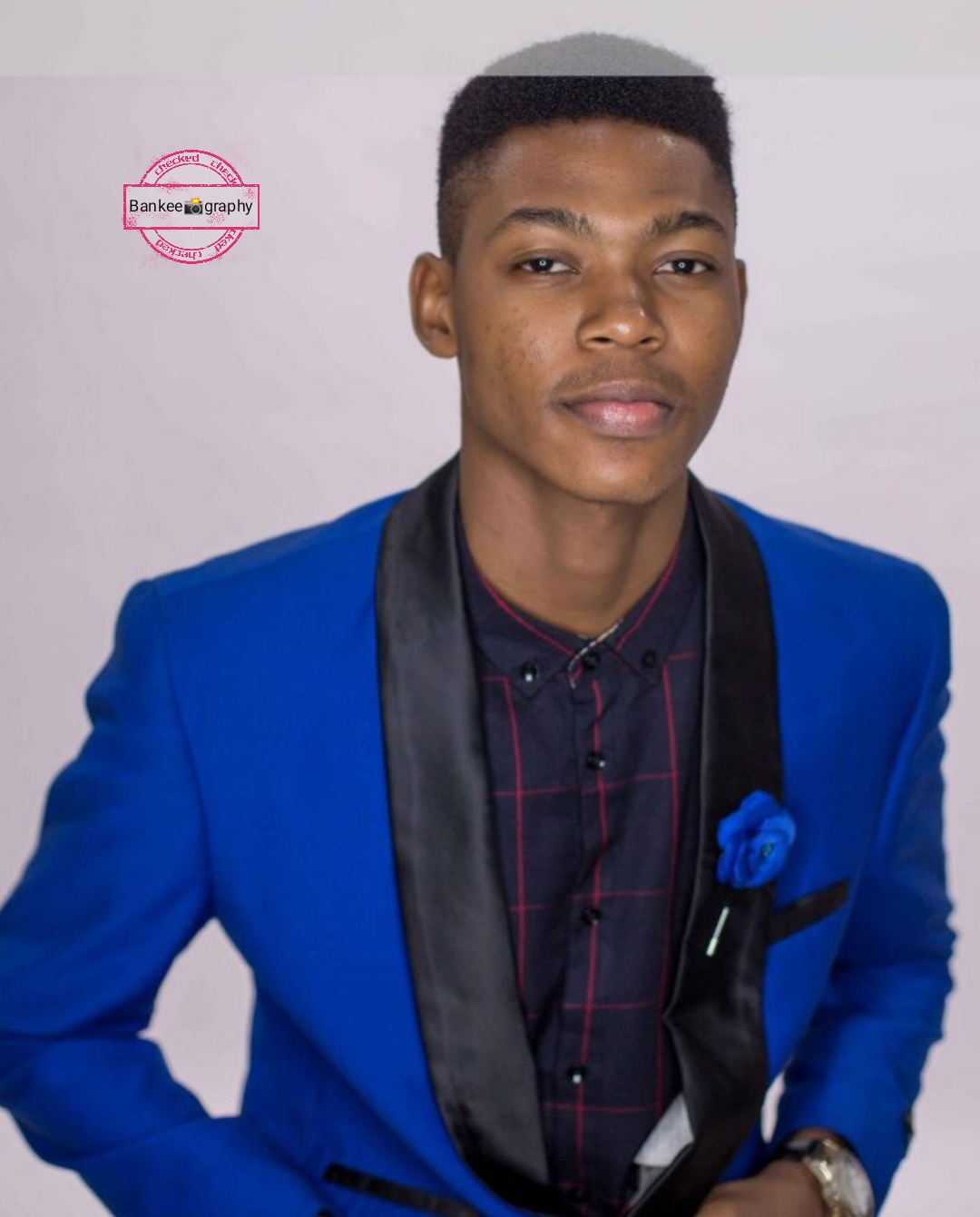 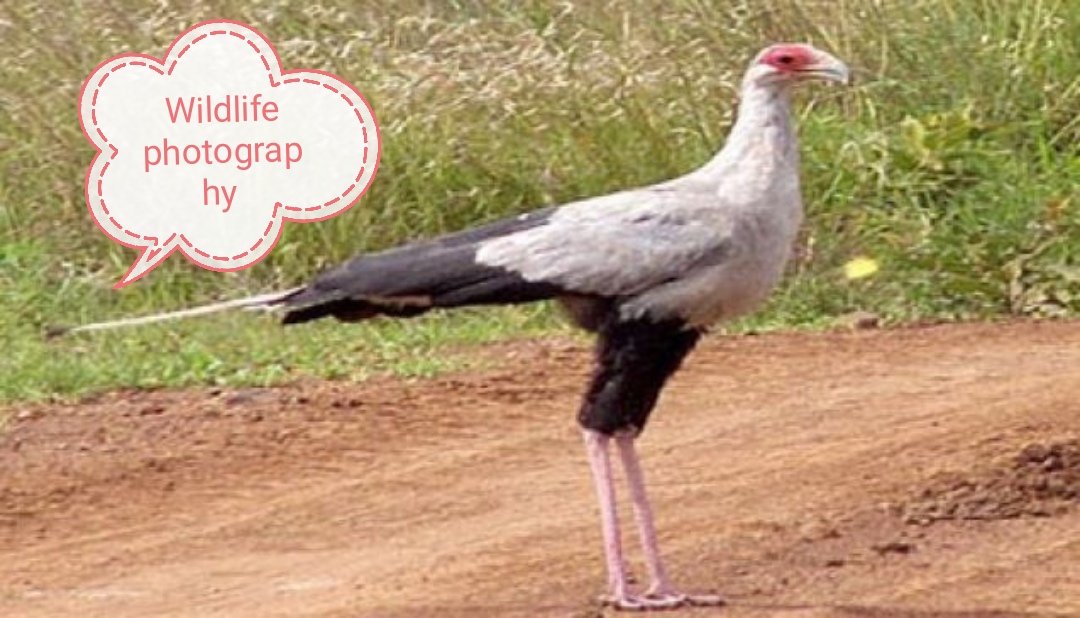 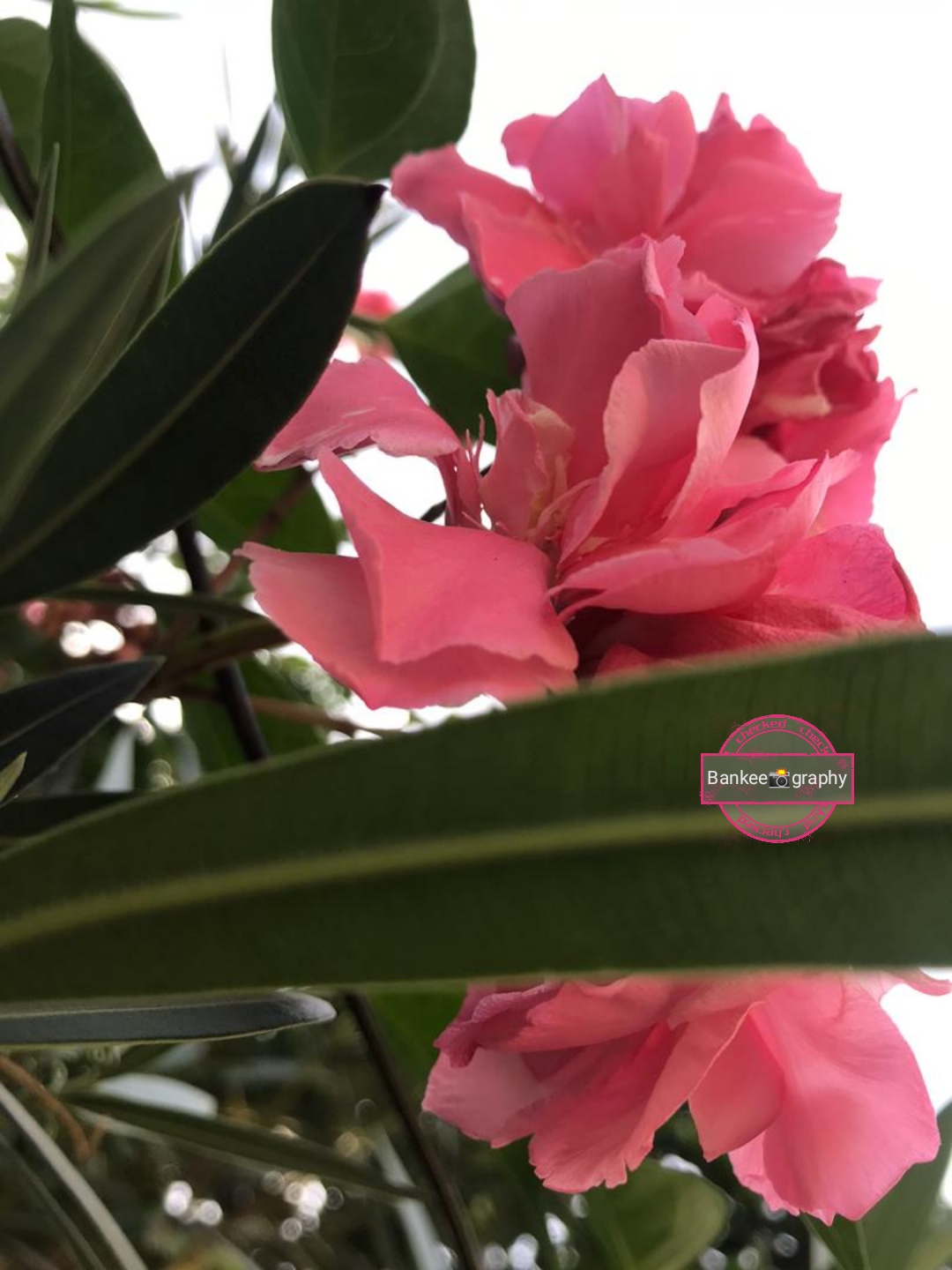 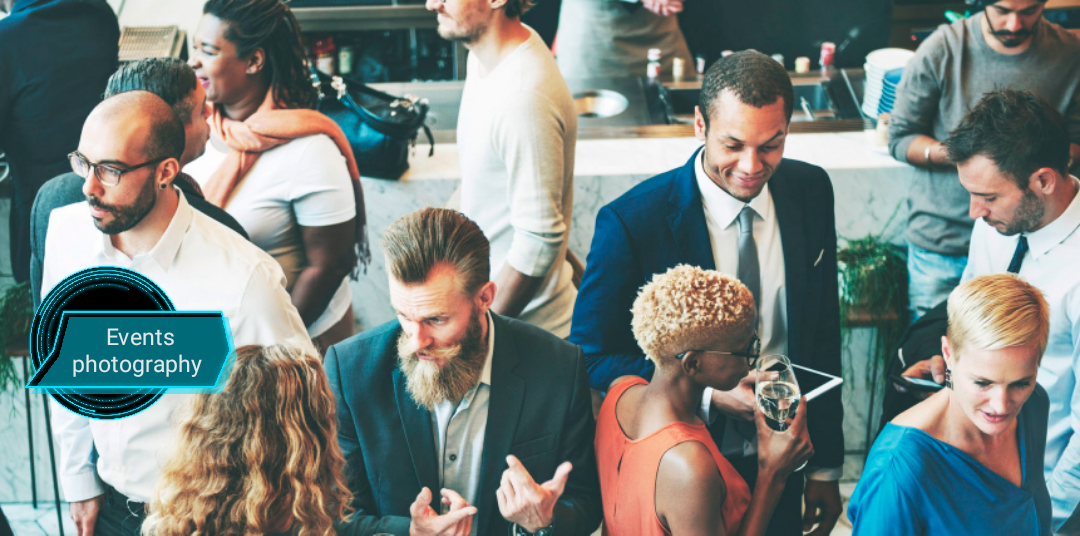 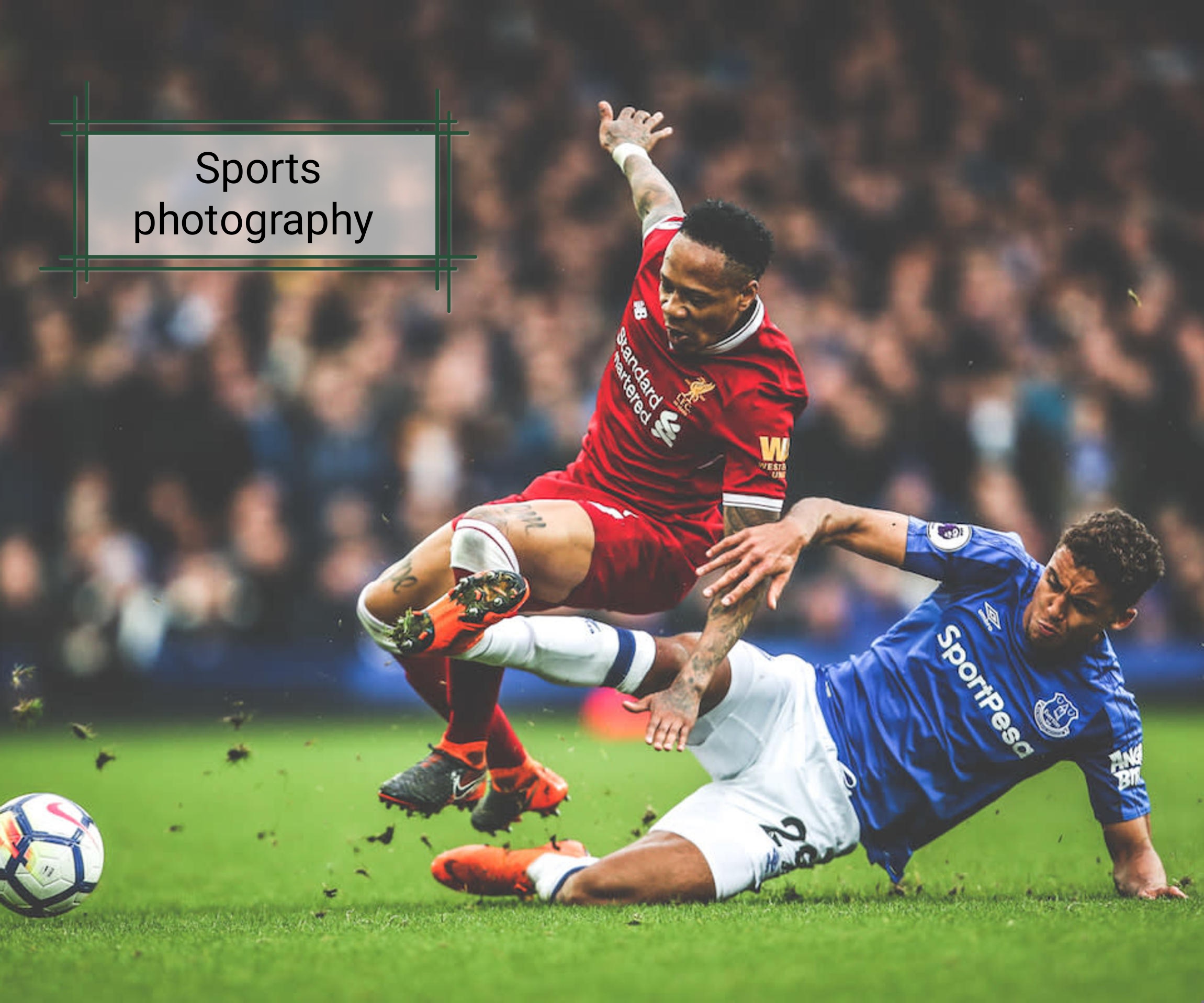 The pictures are:Model PhotographyWildlife PhotographyNature PhotographyEvents PhotographySports PhotographyBANKOLE MUBARAK OLAWALE		19/sms04/009		CMS 106 PROJECT